板橋環境管理研究会 令和４年度 第４回研修会のご案内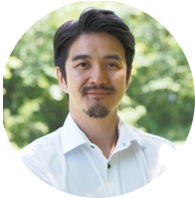 申込希望に☑会場 希望　　　・　　　　□ オンライン受講 希望会場 希望　　　・　　　　□ オンライン受講 希望会場 希望　　　・　　　　□ オンライン受講 希望会　社　名電話番号ＦＡＸ所　在　地電話番号ＦＡＸ参加者氏名E-mail※オンライン参加の場合は必ずご記入下さい。※オンライン参加の場合は必ずご記入下さい。※オンライン参加の場合は必ずご記入下さい。業種※該当するものに○① 製造業　　② 建設業　　③ サービス業　　④ 卸売業　　⑤ 小売業⑥ その他（　　　　　　　　　　　　　　）① 製造業　　② 建設業　　③ サービス業　　④ 卸売業　　⑤ 小売業⑥ その他（　　　　　　　　　　　　　　）① 製造業　　② 建設業　　③ サービス業　　④ 卸売業　　⑤ 小売業⑥ その他（　　　　　　　　　　　　　　）